省质检院经开基地综合楼10楼会议家具采购项目竞争性磋商招标文件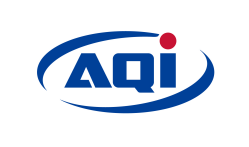 公平 公正 公开项目编号：AHZJ-H20201204招 标 人：安徽省产品质量监督检验研究院招标时间：2020年12月目录第一章 招标公告	- 3 -一、招标条件	- 3 -二、项目需求与招标范围	- 3 -三、投标人资格及业绩要求	- 3 -四、投标报名	- 3 -五、联系方式	- 4 -第二章 采购需求表	- 4 -一、需求概况	- 4 -二、需求一览表	- 5 -三、样品	- 8 -四、综合评分表（综合评分项目适用）	- 8 -第三章   投标文件的提交	- 11 -第四章 投标文件格式	- 12 -一、法定代表人身份证明书	- 13 -二、投标文件签署授权委托书	- 13 -三、投标总报价	- 14 -四、采购合同	- 15 -第一章 招标公告一、招标条件 1、项目名称：省质检院经开基地综合楼10楼会议家具采购项目2、招标人：安徽省产品质量监督检验研究院     3、资金来源：自筹资金  4、采购金额：8.1万                            二、项目需求与招标范围1、项目需求：详见“需求一览表”2、招标范围：省质检院经开基地综合楼10楼会议家具采购项目3、标段划分：一整包，不分包 三、投标人资格及业绩要求详见采购需求表四、投标报名1、报名时间： 2020年 12月  4 日至 2020 年  12 月  14 日14：00 时止（满足5个工作日或10个自然日）。2、报名地点：安徽省产品质量监督检验研究院（合肥市包河工业园区延安路13号）。五、联系方式第二章 采购需求表一、需求概况                           二、需求一览表1、会议室： 2、会议接待室三、样品提供会议桌、会议椅、沙发及茶几照片。会议桌会议椅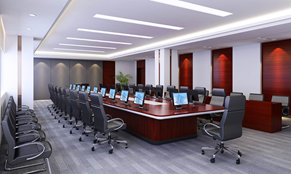 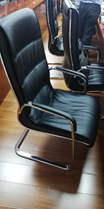 沙发：     茶几：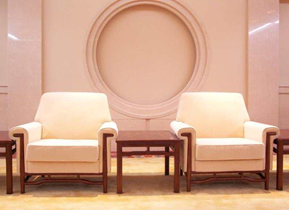 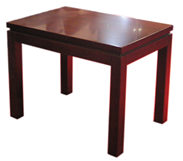 四、综合评分表（综合评分项目适用）本项目技术分值占总分值的权重为 56%，资信分值占总分值的权重为 14%，价格分值占总分值的权重为 30%。具体评分细则如下：特此说明：1、本次报价为最终报价，不再进行二次报价。2.所有投标人要根据本单位“省质检院经开基地公共安全综合楼10楼多媒体会议室系统”项目网址：http://www.ahggzyjt.com/jyxx/002009/002009002/20201126/227bcf26-d7be-4d62-9c49-54dd74b80068.html第三章   投标文件的提交1、社会统一信用代码证2、法人授权书3、授权代表身份证复印件4、投标书投标文件须装订成册。投标人应将投标文件的正本和副本清楚地标明“正本”或“副本”，正本和副本可以放在一起。密封袋封口处应加贴封条，并应加盖投标人公章并加盖法定代表人印章。 5、 投标文件密封袋上均应写明：（1）招标人名称；（2）招标编号（见本招标文件封面项目编号）；（3）项目名称；（4）       年   月   日   时   分开标，此时间以前不得开封；（5）投标人名称和地址第四章 投标文件格式                      项目项目编号：项目名称：                   投标人：（盖公章）           联系电话：               法定代表人或其委托代理人：（签字、盖章）日期：     年   月   日一、法定代表人身份证明书单位名称：											单位性质：											地址：							            		成立时间：		年		月		日经营期限：							         		姓名：	                          性别：		     年龄：	                          职务：		     	系（投标人单位名称）                的法定代表人。特此证明。投标人：（盖公章）             日期：		年		月		日二、投标文件签署授权委托书本授权委托书声明：我（姓名）系（投标人名称）的法定代表人，现授权委托（单位名称）的（姓名）为我公司的合法代理人，就（合同名称）的投标、施工、竣工和保修，以本公司的名义签署投标书，进行谈判、签署合同和处理与之有关的一切事宜。代理人无转委托权，特此委托。代理人：（签字）            性别：          年龄：         身份证号码：							   联系方式：                  投标人：（盖章）                                         法定代表人：（签字或盖章）                               授权委托日期：		年		月		日三、投标总报价企业名称:                                    服务项目名称：                                   投标总报价（大写）：                               （小写）：                             投  标  人：                          （盖章）法定代表人：                       (签字或盖章)编制日期：                                     四、采购合同 项目编号： AHZJ-H20201204买 方：XXXXXXXXXXXX 电话：XXX-XXXXXX 卖 方：XXXXXXXXXXXX 电话： XXX-XXXXXX 买方通过安徽省政府采购中心组织的竞争性磋商采购活动，经谈判小组的评审，决定将本项目采购合同授予卖方。为进一步明确双方的责任，确保合同的顺利履行，根据《中华人民共和国政府采购法》、《中华人民共和国合同法》及有关法律规定，遵循平等、自愿、公平和诚实信用的原则，买卖双方协商一致同意按如下条款签订本合同： 一、货物的名称、规格型号、数量和价格（若产品过多则见附表，如有附表则必须加盖公章） 二、组成合同的文件 组成本合同的文件包括： (一) 采购文件及答疑、更正公告; (二) 采购文件标准文本中的“合同条款”； (三) 中标或成交公告； (四) 卖方提交的响应文件及书面承诺函； (五) 双方另行签订的补充协议。 三、合同金额 本合同的总金额为         元(人民币大写：                   )。 四、供货期限 卖方应于合同签字生效后开始计算的    日内将货物送到买方指定的地点，由买方进行验收。 货物运输至买方指定地点到货物验收合格前， 负责对货物承担安保义务。 五、验收要求 （一）质量标准 卖方保证提供的货物符合中华人民共和国国家及行业的安全质量标准、环保标准中之较高者；若货物来源于中华人民共和国境外，还要同时符合货物来源国的官方、行业及生产厂商的安全质量标准、环保标准中之较高者。上述标准为已发布的且在货物交付时有效的最新版本的标准；当货物来源于中华人民共和国境外时，产品必须附有原产地证明、中华人民共和国商检机构的检验证明、合法进货渠道证明及海关完税证明，此外，有关技术资料中须附有全文翻译的中文文本。 （二）验收组织 买方负责组织验收工作，大型或者复杂的政府采购项目，必须邀请国家认可的质量检测机构参加验收工作。 （三）验收程序 1、成立验收小组，验收人员应由买方代表和技术专家组成。 2、验收前要编制验收表格。 3、验收时双方要按照验收表格逐项验收。 4、验收方出具验收报告。 5、复杂设备的验收还要包括出厂检验、到货检验、安装和调试、最终验收、培训等伴随服务的验收。 六、付款方式 验收合格后支付至合同价的95%，剩余5%作为质保金验收合格一年后支付（无息）七、售后服务 （一）卖方对合同货物的质量保修期为验收证书签署之日起  个月。 （二）卖方在合同货物的质量保修期内，免费为买方提供合同货物的技术指导和维修服务服务的时间是：每周 天 小时（工作时间）。 （三）卖方保证在合同货物出现故障和缺陷时，或接到买方提出的技术服务要求后 小时内予以答复，如买方有要求或必要时，卖方应在接到买方通知后 小时内派员至买方免费维修和提供现场指导。 （四）如卖方在接到买方维修通知后 小时仍不能修复有关货物，卖方应提供与该货物同一型号的备用货物。 （五）如卖方在接到买方提出的技术服务要求或维修通知后 小时内没有响应、拒绝或没有派员到达买方提供技术服务、修理或退换货物，买方有权委托第三方对合同货物进行维修或提供技术服务，因此产生的相关费用由卖方承担。 （六）在合同货物保修期届满后，如果因合同货物硬件或软件的固有缺陷和瑕疵出现紧急故障和事故，卖方应在接到买方通知之后 小时内到达现场。 八、履约保证金 本项目履约保证金为 元(人民币大写：0 )，收受人为 ，期限为验收合格后 。如卖方未能按期履行合同，买方可从履约保证金中获得经济上的赔偿。 九、违约责任 （一）卖方供货期超过合同约定供货期限。如果卖方由于自身的原因未能按期履行完合同，买方可从履约保证金中获得经济上的赔偿。其标准为按每延期一周收取合同金额的  %，但误期赔偿费总额不得超过履约保证金总额。一周按 7 天计算，不足 7 天按一周计算。在此情况下，卖方不得要求买方退还其履约保证金。 （二）卖方供货期内未能交货。卖方在履行合同过程中，如果遇到不能按时交货情况，应及时以书面形式将不能按期履行合同的理由、延误的时间通知买方。买方在收到卖方通知后，有权决定是否延长合同的履行时间或终止合同。如买方终止合同，卖方不得要求买方返还履约保证金；如买方同意延长合同的履行时间，卖方必须在买方规定的时间内提供符合质量标准的产品，由此造成的误期赔偿费按照前款约定执行。如卖方在买方规定的时间内未能提供符合质量标准的产品，买方有权终止合同，没收履约保证金，提请政府采购监管部门将卖方列入不良行为记录名单，在一至三年 内禁止参加政府采购活动。 （三）卖方交货不符合合同质量标准，卖方必须重新提供符合质量标准的产品，由此造成的误期赔偿费按照前款约定执行。如卖方在买方规定的时间内未能提供符合质量标准的产品，买方有权终止合同，没收履约保证金，提请政府采购监管部门将卖方列入不良行为记录名单，在一至三年内禁止参加政府采购活动。 （四）卖方将合同转包，提供假冒伪劣产品，擅自变更、中止或者终止合同的，买方有权终止合同，并将提请政府采购监管部门对卖方进行采购金额千分之五的罚款，列入不良行为记录名单，在一至三年内禁止参加政府采购活动。 （五）买方未能按时组织验收，由财政部门责令限期改正，给予警告，对直接负责的主管人员和其他直接责任人员，由其行政主管部门给予处分，并予通报。 (六)买方违反合同规定拒绝接收货物的，应当承担由此造成的损失。 （七）验收合格后，买方未能按时提请付款。由财政部门责令限期改正，给予警告。 （八）买方擅自变更、中止或者终止合同，由财政部门责令限期改正，给予警告，对直接负责的主管人员和其他直接责任人员，由其行政主管部门给予处分，并予通报。 十、签约地点 本合同在签订。 十一、合同的终止 （一）本合同因下列原因而终止： 1、本合同正常履行完毕； 2、合同双方协议终止本合同的履行；3、不可抗力事件导致本合同无法履行或履行不必要； 4、符合本合同约定的其他终止合同的条款。 （二）对本合同终止有过错的一方应赔偿另一方因合同终止而受到的损失。对合同终止双方均无过错的，则各自承担所受到的损失。 十二、其他 （一）买卖双方必须严格按照采购文件、响应文件及有关承诺签订采购合同，不得擅自变更。合同执行期内，买卖双方均不得随意变更或解除合同。 （二）本合同执行期间，如遇不可抗力，致使合同无法履行时，买卖双方应按有关法律规定及时协商处理。 （三）合同未尽事宜，买卖双方另行签订补充协议，补充协议是合同的组成部分。（四）本合同如发生纠纷，买卖双方应当及时协商解决，协商不成时，按以下第（ ）项方式处理：①根据《中华人民共和国仲裁法》的规定向申请仲裁。②向人民法院起诉。 本合同一式陆份，自买卖双方法定代表人或委托代理人和见证方签字加盖单位公章后生效。 买 方：                           卖 方： 单位盖章：                        单位盖章：法定代表人或委托代理人：          法定代表人或委托代理人： 日 期：                           日 期: 招 标 人：安徽省产品质量监督检验研究院备注 地    址：合肥市包河工业区延安路13号邮编：230011联 系 人：技术负责人：左维诚   13339102280采购联系人：姜晓玲   0551- 63356276项目名称省质检院经开基地综合楼10楼会议家具采购项目项目预算8.1万元项目概况详见“需求一览表”项目联系人左维诚13339102280采购方式竞争性磋商支持中小企业发展政策措施本项目专门面向中小企业（含监狱企业）。  是（ ）否（  ）本项目非专门面向中小企业，仅评审时予以价格扣除。是（ ）否（  ）项目是否分包及分包预算是 （）项目是否分包及分包预算否 （√  ）供应商资格要求1、符合《政府采购法》第二十二条规定。2、投标单位必须取得ISO9001、ISO14001和GB28001的有效认证。3、投标单位具有徽采商城资格4、应具有本地化服务能力：本地化服务的能力是指具有以下条件之一：1）在本地具有固定的办公场所及人员；2）在本地具有固定的合作伙伴；3）投标人在本地注册成立的；4）承诺中标即设立本地化服务机构。备注：“本地”系指：合肥市。付款方式验收合格后支付至合同价的95%，剩余5%作为质保金验收合格一年后支付（无息）供货及安装地点(服务地点)供货到省质检院经开基地综合楼十楼。供货商需提前到安装场地勘查，明确安装位置。供货及安装期限（服务期限、工期）完工期限应在合同签订之后25日内。免费质保期一年拟采用的评标办法采用综合评分法（分值设置：技术与资信分70分，价格分30分）；是否购买进口产品并已履行审批手续是（ ）请附财政厅批文复印件或扫描件，且在货物需求表中标明，如：某产品（原装进口）。否（√ ）采购标的详见“需求一览表”格式及填写要求。注：为提高政府采购工作效率，请采购人按照采购需求格式要求填写。集中踏勘现场要求经开区天都路33号，左维诚13339102280采购需求论证要求无须论证（√ ）    相关专业人员论证（ ）      专家组论证（ ）序号货物名称规格及材质要求单位数量1会议桌尺寸规格（mm）：W8000*D2200*H760基材：优等环保型中密度纤维板，甲醛释放量≤0.06mg/m3，含水率≤12%，经防潮、防虫、防腐处理，抗弯力强，不易变形,各种物理、化学性能指标均达到国标相关标准。面材：优质天然胡桃木皮贴面，木皮厚度≥0.6mm，木皮宽度≥200mm ，木皮纹理清晰自然，经过防虫防腐处理，色泽一致，美观大方。具有强度大、韧性好、耐磨损、抛光性好、木纹清晰、优美自然等特点。油漆：优质环保水性漆，经过五底三面工艺，漆膜硬度≥2H，透明度高，附着力强，色泽美观，不变色，光滑耐磨，手感好，符合GB24410-2009《室内装饰装修材料水性木器涂料中有害物质限量》检验标准，挥发性有机化合物含量≤30g/L，苯系物含量、乙二醇醚及其酯类含量、铅、镉、铬、汞及游离甲醛含量均未检出。粘胶：优质水基型环保胶粘剂，符合GB18583-2008《室内装饰修材料 胶粘剂中有害物质限量》标准，游离甲醛≤0.05g/kg，苯、甲苯、二甲苯均未检出，总挥发性有机物≤40g/L。配件：优质五金配件，均为不锈钢或镀铬件，其技术要求都符合国家、行业相关标准。颜色：胡桃木色 说明：底座为箱体结构，台面预留会议系统的升降器位置，面板开孔尺寸不大于：430mm（长）*70mm（宽）*3mm（厚），数量：20个★8、投标文件中提供2020年1月1日以来省级及以上质量监督检验中心出具的会议桌委托抽样检测报告扫描件（须具有CMA 标识），检测报告须体现本条参数下述技术要求：符合GB/T3324-2017和GB18584-2001检验标准，漆膜表面理化性能耐液性、耐湿热、耐干热、附着力、耐磨性及抗冲击性能均≤1级，底脚平稳性≤0.4mm，甲醛释放量≤0.1mg/L，可溶性铅、镉、铬、汞未检出。张12会议椅尺寸规格（mm）：标准型1、面料：优质超纤皮面料，厚度1.3-1.4mm、涂层粘着牢度≥2.5N/10mm、颜色摩擦牢度＞4.5/3.5(干/湿），具有皮质细腻，光泽度好，透气性强，柔软而富于韧性，坐感舒适等特点。2、海绵：优质高密度定型海绵，密度为35-45KG/立方，回弹力：47%、拉深强度不小于85KPA。理化性能应符合国家现行标准。软硬适中，压膜量达到国家现行阻燃标准。具有透气性强，软硬适中，长久使用不变形，不塌陷，不老化及对人体无害等优势。3、椅架：钢架扶手，优质电镀弓形钢制椅架，壁厚≥1.2mm，牢固耐用。4、颜色：黑色    把40序号货物名称规格要求单位数量1沙发尺寸规格（mm）：W1070*D860*H9401、面料：优质头层牛皮，厚度1.3-1.5mm、涂层粘着牢度≥2.5N/10mm、颜色摩擦牢度＞4.5/3.5(干/湿），具有皮质细腻，光泽度好，透气性强，柔软而富于韧性，坐感舒适等特点，皮质细腻柔滑，端坐严肃稳重，坐感贴身舒适，软硬恰到好处。2、海绵：优质高密度定型海绵，密度为35-45KG/立方，回弹力：47%、拉深强度不小于85KPA。理化性能应符合国家现行标准。软硬适中，压膜量达到国家现行阻燃标准。具有透气性强，软硬适中，长久使用不变形，不塌陷，不老化及对人体无害等优势。3、弹簧：高弹性锥形弹簧及绷带，蛇簧加载20000次无损，纵向十三道，强力织带橡筋横向三道。4、框架：优质橡胶木实木框架，结合部位无松动，框架榫卯结构，无腐朽、无裂缝、无树节、无虫蚀，木材表面光滑，木制构件全部经过烘干处理，木材含水率≤12%，并经防腐、防蛀处理。5、油漆：优质环保水性漆，经过五底三面工艺，漆膜硬度≥2H，透明度高，附着力强，色泽美观，不变色，光滑耐磨，手感好，符合GB24410-2009《室内装饰装修材料水性木器涂料中有害物质限量》检验标准，挥发性有机化合物含量≤30g/L，苯系物含量、乙二醇醚及其酯类含量、铅、镉、铬、汞及游离甲醛含量均未检出。6、颜色：浅色  ★投标文件中提供2020年1月1日以来省级及以上质量监督检验中心出具的沙发委托抽样检测报告扫描件（须具有CMA 标识），检测报告须体现本条参数下述技术要求：符合 QB/T 1952.1-2012《软体家具沙发》标准，座面表观密度均≥38kg/m3，回弹性能≥45%，甲醛释放量≤0.1mg/L，TVOC≤0.2mg/m3，缝纫和包覆要求检验合格。位82茶几尺寸规格（mm）：W600*D450*H500基材：优质实木框架，优等环保型中密度纤维板，甲醛释放量≤0.06mg/m3，含水率≤12%，经防潮、防虫、防腐处理，抗弯力强，不易变形,各种物理、化学性能指标均达到国标相关标准。面材：优质天然胡桃木皮贴面，木皮厚度≥0.6mm，木皮宽度≥200mm ，木皮纹理清晰自然，经过防虫防腐处理，色泽一致，美观大方。具有强度大、韧性好、耐磨损、抛光性好、木纹清晰、优美自然等特点。油漆：优质环保水性漆，经过五底三面工艺，漆膜硬度≥2H，透明度高，附着力强，色泽美观，不变色，光滑耐磨，手感好，符合GB24410-2009《室内装饰装修材料水性木器涂料中有害物质限量》检验标准，挥发性有机化合物含量≤30g/L，苯系物含量、乙二醇醚及其酯类含量、铅、镉、铬、汞及游离甲醛含量均未检出。粘胶：优质水基型环保胶粘剂，符合GB18583-2008《室内装饰修材料 胶粘剂中有害物质限量》标准，游离甲醛≤0.05g/kg，苯、甲苯、二甲苯均未检出，总挥发性有机物≤40g/L。配件：优质五金配件，均为不锈钢或镀铬件，其技术要求都符合国家、行业相关标准。颜色：胡桃木色 ★7、投标文件中提供2020年1月1日以来省级及以上质量监督检验中心出具的茶几委托抽样检测报告扫描件或影印件（须具有CMA标识），检测报告须体现本条参数下述技术要求：符合GB/T3324-2017和GB18584-2001检验标准，漆膜表面理化性能耐液性、耐湿热、耐干热、附着力、耐磨性及抗冲击性能均≤1级，面板平整度≤0.02mm，甲醛释放量≤0.1mg/L，TVOC≤0.2mg/m3，可溶性铅、镉、铬、汞未检出。张6评分内容评分标准分值范围技术分（52）技术参数由评委会根据投标供应商所投产品技术参数进行打分，全部满足或优于招标文件要求的得满分6分。标注“★”的参数一条不满足扣2分，非标注“★”的参数一条不满足扣1分，扣完为止。0-6分技术分（52）所投产品认证情况1、具有有效的中国环境标志产品认证（含油漆饰面板家具、软体家具），少一项 扣 1 分，全部满足的得 2分。2、具有CQTA品质验证证书（含会议桌、会议椅、皮革沙发、茶几），少1项扣1分，全部满足的得3分。3、具备CEC家具产品环保卫士认证证书，得3分。4、具有家具发明专利证书的，每提供一个得1分，满分2 分。 注：1、提供上述证书扫描件或影印件，未提供或不一致的不得分；以上证书均应在有效期内，否则不计分。2、序号 1 、2、3还须提供认监委官网网站查询截图（含产品目录），否则不得分。0-10分技术分（52）原材料检测报告提供生产厂家的由省级及以上质量监督检验中心出具的符合以下要求的委托抽样检验报告扫描件：中密度纤维板甲醛释放量≤0.02mg/m³，含水率<8%，密度>0.75g/cm³，TVOC≤30μg/m3），得3分。胶粘剂游离甲醛、苯、甲苯+二甲苯均未检出，总挥发性有机物≤40g/L，符合GB18583-2008标准，得2分。水性木器底漆挥发性有机化合物含量≤12g/L，游离甲醛未检出，苯、甲苯、二甲苯、乙苯的总量未检出，乙二醇醚及其酯类的总量未检出，可溶性铅、镉、铬、汞均未检出；符合GB24410-2009和HJ2537-2014标准，得 3 分。（4）水性木器面漆挥发性有机化合物含量≤12g/L，游离甲醛未检出，苯、甲苯、二甲苯、乙苯的总量未检出，乙二醇醚及其酯类的总量未检出，可溶性铅、镉、铬、汞均未检出；符合GB24410-2009和HJ2537-2014标准，得 3 分。（5）超纤皮革游离甲醛≤0.1mg/kg, 禁用偶氮染料≤30mg/kg,游离甲醛≤0.1mg/kg, PH＞5，得2 分。（6）牛皮撕裂力≥140N，PH≥4，气味≤1级，禁用偶氮染料≤22mg/kg，游离甲醛含量≤0.1mg/kg，得 2 分。（7）海绵回弹率≥41%，密度≥45 KG/m3 ，甲醛未检出，得 2 分。注：以上检测报告须提供2020年1月1日以来具有“CMA”标志的委托抽样检测报告，原件备查。0-17分免费质保期在招标文件免费质保期要求的基础上，每增加 1 年的加 1分，增加不足 1 年的不得分，满分 3 分。 注：提供免费质保期承诺函，否则不分。0-3 分生产设备及生产环境环保设备投标供应商具有以下设备和生产线：电子开料锯、CNC数控加工中心、UV油漆（或水性漆）涂装设备、自动砂光机、升降平台、中央除尘设备、环保系统设备（污染性气体监测及末端治理）。（共4分，缺一项扣1分）以上须提供实物彩色照片和对应发票扫描件或影印件（购买人须为投标供应商）0-4分家具方案的符合性根据供应商提供的家具产品彩图、款形、结构等综合评分，优秀得4-3分，良好得3-2分，一般得1分；0-4分0-4分样品情况投标供应商在递交投标文件时，同时提供下述样品，未提供样品或提供样品不全的不得相应分值：中密度纤维板、木皮、牛皮、超纤皮、海绵、五金件、油漆分道工序样板等小样（每个样品长宽高均须小于100mm）。评委会根据投标供应商提供的小样，对其样品选材用料、质量品质、材质、外观、品牌等情况，由评委综合评分，优得 4-6分，良得 2-4分，一般得1-2分。备注：1、中标供应商的投标样品将由采购人封存作为履约验收的标准；未中标供应商的样品，评标结束后将退回。2、投标样品上标记以下信息：（1）“项目名称” （投标供应商全称）样品；（2）名称、规格等详细信息。3、投标供应商提交样品并送达指定地点，项目负责人负责核对。出现下述情况，项目负责人不予接收投标样品：（1）投标文件递交截止时间后提交样品；（2）样品未标识或破损。0-6分售后服务根据投标文件中提供的售后服务内容：到达故障现场时间、故障解决方案、免费技术培训方案、免费保修期外维 修方案内容，由评标委员会进行综合评分，优的得 5-6 分，良的得 3-4 分，一般的得 2 分，较差的或不提供的不得分。0-6分资信分（14）投标供应商业绩2015 年 1 月 1 日以来（以合同签订时间为准），投标供应商具有单项合同金额不低于1 0 0 万元的 类似家具项目业绩的，每个业绩得2分。以上业绩满分 8分。注：提供合同及验收报告扫描件或影印件，须提供业绩的中标公告网站截图和供货发票扫描件或影印件，如合同无法体现项目内容或合同金额等内容，须另附业主证明等相关材料，原件备查。0-8分资信分（14）投标供应商资质1、获得过地市级及以上政府颁发的质量奖证书的，得3分；备注：投标文件中须提供获奖证书、批复、颁奖单位颁奖文件、网上公示截图（具有其中之一即可）等证明材料。以上材料提供扫描件或影印件，须能体现供应商名称，如无法体现，须另附颁奖单位的相关证明材料，未提供或提供不全的不得分。2、具有国家认证机构颁发的《商品售后服务评价体系》GB/T27922-2011五星级得3分，四星级得2分，三星级得1分，无不得分；备注：投标文件中提供证书扫描件或影印件及中国国家认证认可监督管理委员会网（www.cnca.gov.cn）查询截图，否则评委会不予计分。0-6分价格分（30分）价格分统一采用低价优先法，即满足招标文件要求且投标价格最低的投标报价为标基准价，其价格分为满分 30 分。其他投标供应商的价格分统一按照下列公式计 算：投标报价得分＝（评标基准价/投标报价）×30％×100评价格分统一采用低价优先法，即满足招标文件要求且投标价格最低的投标报价为标基准价，其价格分为满分 30 分。其他投标供应商的价格分统一按照下列公式计 算：投标报价得分＝（评标基准价/投标报价）×30％×100评价格分统一采用低价优先法，即满足招标文件要求且投标价格最低的投标报价为标基准价，其价格分为满分 30 分。其他投标供应商的价格分统一按照下列公式计 算：投标报价得分＝（评标基准价/投标报价）×30％×100评产品名称规格型号单位数量单价小计生产厂商合计合计合计合计合计合同总金额（大写）：合同总金额（大写）：合同总金额（大写）：合同总金额（大写）：合同总金额（大写）：合同总金额（大写）：合同总金额（大写）：备注：上述产品报价含产品生产、运输<送达至买方指定地点并下货>、安装、调试、 检验及售后服务、税金、劳保基金等费用。备注：上述产品报价含产品生产、运输<送达至买方指定地点并下货>、安装、调试、 检验及售后服务、税金、劳保基金等费用。备注：上述产品报价含产品生产、运输<送达至买方指定地点并下货>、安装、调试、 检验及售后服务、税金、劳保基金等费用。备注：上述产品报价含产品生产、运输<送达至买方指定地点并下货>、安装、调试、 检验及售后服务、税金、劳保基金等费用。备注：上述产品报价含产品生产、运输<送达至买方指定地点并下货>、安装、调试、 检验及售后服务、税金、劳保基金等费用。备注：上述产品报价含产品生产、运输<送达至买方指定地点并下货>、安装、调试、 检验及售后服务、税金、劳保基金等费用。备注：上述产品报价含产品生产、运输<送达至买方指定地点并下货>、安装、调试、 检验及售后服务、税金、劳保基金等费用。